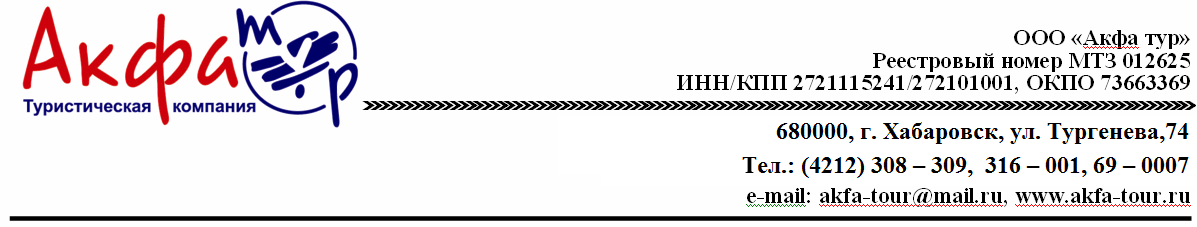 « Увлекательный и познавательный  Хабаровск »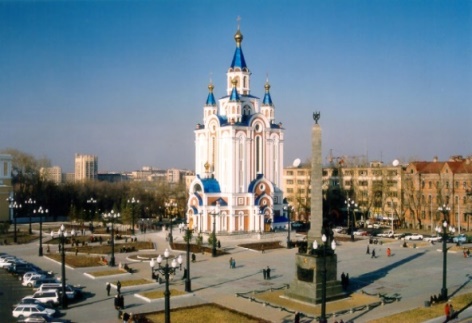 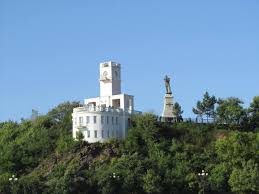 Программа тура для школьников по Хабаровску .09:10 Прибытие на жд вокзал или аэропорт Г. И. Невельского.09:30 Завтрак в кафе Ложка или «8 минут».10:00 Небольшая обзорная экскурсия по знаковым местам Хабаровска-площадь Славы , пл. имени Ленина, набережная Амура и утес .Отправление на экскурсию в Научный Цент. Увлекательно-познавательная двухчасовая экскурсия, с посещением аттракционов (Иллюзион, замок с призраками, лабиринт квест). 13:00 Обед в столовой «8 Минут»                                                                                                                                                       14:00 Отправление в Батут Центр.  Батутный центр «CITYJUMP» — это круглогодичный центр незабываемых впечатлений для детей и взрослых. Около 50 батутов, гигантские поролоновые ямы, спортивные батуты, доджбол-арена, баскетбольные кольца и многое другое! ***Рекомендуется взять с собой сменную одежду.Либо поездка  Боулинг Центр.Либо поездка в конный клуб «Арагон». Экскурсия с осмотром конюшен, пробным катанием на лошадях.17:00 Ужин в KFC.18:00 Отправление на вокзал, забор сумок с камеры хранения. 19:00 Посадка в поезд19:17 Отправление поезда от Хабаровска.Стоимость программы на человека: от 4350 рулей на человека В стоимость включено:- завтрак, обед и ужин- экскурсии по программе- автобус на протяжении всего маршрута- два руководителя бесплатно- сопровождение сотрудником нашей компании